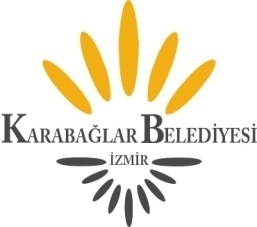      KARABAĞLAR BELEDİYE MECLİSİ	DUYURU              Belediye Meclisimiz 02/09/2019 Pazartesi Günü Saat 18.00’de Yeşillik Caddesi No:232 adresindeki Karabağlar Belediyesi bünyesinde bulunan Meclis Toplantı Salonunda aşağıdaki gündemde bulunan konuları görüşmek üzere toplanacaktır.               İlan olunur.                                                                                                       Muhittin SELVİTOPU                          								       Belediye Başkanı        									            02 / 09 / 2019 						                              	    Pazartesi Saat:18.00          G   Ü   N   D   E   M     Meclisin açılışı.      Meclisçe verilecek önergeler.	Birimlerden  gelen önergeler. (71/2019)– Gaziantep ili Karkamış Belediyesinin 04.07.2019 tarih 21 sayılı meclis kararıyla alınan ekonomik ve sosyal ilişkilerin geliştirilmesi, kültür sanat ve spor gibi faaliyetler ve projeler geliştirmek, ihtiyaç fazlası araç gereç makine ve teçhizat bakımından yardımlaşmak, arsa, bina ve benzeri tesisler yapma, yaptırma gibi Belediyecilik hizmetlerinin sağlanması amacıyla Belediyemizle “Kardeş Şehir” olması talebine ilişkin konunun 5393 sayılı Belediye Kanunun 18/p maddesine istinaden Belediye Meclisimizde görüşülmesi hk. (Basın Yayın ve Halkla İlişkiler Md.)(72/2019)- 22/02/2007 Tarih ve 26442  sayılı Resmi Gazetede yayımlanarak yürürlüğe giren Belediye ve Bağlı Kuruluşları ile Mahalli İdare Birlikleri Norm Kadro İlke ve Standartlarına Dair Yönetmelik hükümlerine göre ihdas edilen ve müdürlükler arası dolu olarak aktarımı yapılan kadrolara ilişkin (III) sayılı dolu kadro değişikliği (memur), (II) sayılı boş  kadro değişikliği (memur) cetvelleri hk. (İnsan Kaynakları ve Eğitim Md.)(73/2019)- 5393 sayılı Belediye Kanununun 49. maddesinin 3.fıkrası kapsamında, Meclisimizce 01/06/2019 tarih ve 53/2019 sayılı kararla Belediyemizde 2019 yılı içerisinde 1 adet Çözümleyici unvanlı boş kadroda istihdam edilecek kişiye  taban ücret üzerinden ödeme kararı alınmışsa da; Çözümleyici unvanının Matematikçi olarak düzetltilmesi ile 657 sayılı Devlet Memurları Kanununa göre çalıştırılan memurlara ait 1.derece 1.kademe kadro karşılığı esas alınmak üzere net ücret ile ayrıca; Hazine ve Maliye Bakanlığının 2019 yılı için yayınlandığı ve yayınlayacağı genelgeler ekinde bulunan Ek Ödeme Oranları Cetvelinde belirtilen ünvan, öğrenim durumu ve hizmet yılı esas alınarak buna denk gelen Ek Ödeme Oranının uygulanması ile taban ücret üzerinden hesaplanacak tutarda brüt ek ödeme yapılması hususunda Belediye Meclisimizde karar alınması hk. (İnsan Kaynakları ve Eğitim Md.)(74/2019)- Günaltay Mahallesi, Şehit Uzm. Çvş. Mehmet ÇİFTÇİ İlkokulu yanında bulunan parka, 15.09.2012 tarihinde Hakkari'de şehit düşen Şehit Uzm. Çvş. Mehmet ÇİFTÇİ isminin verilmesi hk. (Plan  ve Proje Md. ) (75/2019)- Yürürlükteki Karabağlar Aşık Veysel Osman Aksüner Mahalleleri 1/1000 ölçekli Revizyon İmar Planı'nda kısmen "Ağaçlandırılacak Alan", kısmen “Yol” olarak belirlenmiş olan ve İzmir 1 Numaralı Kültür Varlıklarını Koruma Bölge Kurulu'nun 28.02.2019 tarih ve 8782 sayılı kararı uyarınca "1.Grup Korunması Gerekli Kültür Varlığı" olarak tescil edilen, Karabağlar İlçesi, Aydın Mahallesi, 55 ada, 1 parsel numarasında kayıtlı taşınmazın tescilli gösteriminin işlenmesi ve "İzmir 1 Numaralı Kültür Varlıklarını Koruma Bölge Kurulu'nun 28.02.2019 tarih ve 8782 sayılı kararı uyarınca koruma alan sınırı, parsel sınırıdır." şeklinde plan notu eklenmesine yönelik hazırlanan 1/1000 ölçekli uygulama imar planı değişikliği önerisinin incelenerek karara bağlanması hk. (Etüd Proje Md.)(76/2019)- İzmir Büyükşehir Belediye Meclisi'nin 16.10.2015 tarih ve 05.1042 sayılı kararı ile uygun görülerek onaylanan UİP-14600 plan işlem numaralı 1/1000 ölçekli 1. Etap Üçkuyular-Şehitler Mahallesi Revizyon İmar Planı'nda "Park Alanı”nda kalan; Karabağlar İlçesi, General Kazım Özalp Mahallesi, 42004 ada, 20 parsele ilişkin kısmının iptali talebiyle İzmir 3. İdare Mahkemesi'nin 2016/1504 esasına kayden açılan davada verilen 01.06.2018 tarih ve 2018/684 sayılı karar gereğince alınan Karabağlar Belediye Meclisi'nin 06.08.2019 tarih ve 78/2019 sayılı kararı doğrultusunda, İzmir Büyükşehir Belediye Meclisi'nin 17.05.2019 tarih ve 05.409 sayılı kararı ile uygun görülerek onaylanan 42004 ada 20 parsele ilişkin 1/5000 ölçekli nazım imar planı değişikliği de dikkate alınarak bölge bütününde plan kararlarının 1/1000 ölçekli uygulama imar planı ile birlikte yeniden değerlendirilerek karara bağlanması hk. (Etüd Proje Md.)Komisyonlardan gelen raporlar.(61/2019)- Türkiye Yardım Sevenler Derneği ile ortak hazırlanmış “İyilik Atölyesi Projesinin” kabulü ile projenin imzalanması ve Belediye Başkanı Muhittin SELVİTOPU’na yetki verilmesinin oyçokluğu ile kabulüne ilişkin Hukuk-Kadın ve Erkek Eşitliği-Kültür ve Turizm Komisyonu Raporu.(67/2019)- Yürürlükteki 1/1000 ölçekli 2. Etap Vatan- Bozyaka Mahalleleri ve Civarı Revizyon İmar Plan'nda "Cami Alanı" olarak belirlenen ve İzmir 1 Numaralı Kültür Varlıklarını Koruma Bölge Kurulu'nun 27.06.2019 tarih, 9366 sayılı kararı uyarınca "1.Grup Korunması Gerekli Kültür Varlığı" olarak tescil edilen; Karabağlar İlçesi, Tahsin Yazıcı Mahallesi, mülkiyeti Vakıflar Umum Müdürlüğü'ne ait, 13326 ada, 1 parsel numarasında kayıtlı taşınmazın tescilli parsel gösteriminin imar planlanlarına işlenmesi ile "İzmir 1 Numaralı Kültür Varlıklarını Koruma Bölge Kurulu'nun 27.06.2019 tarih ve 9366 sayılı kararı uyarınca koruma alanı sınırı parsel sınındır." plan notunun belirlenmesine yönelik hazırlanan 1/1000 uygulama imar planı değişikliği önerisi uygun bulunarak, 5216 sayılı Yasanın 7. maddesinin (b) bendine göre işlem yapılmasının oybirliği ile kabulüne ilişkin İmar Komisyonu Raporu.Komisyonlara havale edilip sonuçlanmayan önergeler.(56/2018)-Eşitliğe dayalı bir toplum anlayışıyla, engelli bireylerin toplumsal yaşama uyumu, sosyalleşmeleri ve kendilerini yaşadıkları kente ait hissedebilmeleri için, Belediyemiz veri tabanına kayıtlı engelli bireylerin yoğun yaşadığı mahallelerin tespit edilip, engel türlerine göre sürdürülebilir etkinlikler düzenlenmesi ve hayata geçirilmesi için Meclis Heyetince karar alınması hk. (Engelliler-Sağlık Komisyonu)(66/2018)- İlçemiz sınırları içinde yaşayan annelerin, aile içerisinde yüklendiği görevlerin sosyal ve ekonomik yaşama katılımını engellediğinden, kadın istihdamının ve kadının toplumsal hayata katılımının desteklenmesi bağlamında mahalle aralarında   oyun odaları açılması projesine destek olunması için gerekli girişimlerin yapılması hk. (Kadın -Erkek Eşitliği Komisyonu)(68/2018)- Avrupa kentlerinin tarihi gelişimleri, farklı kültürlerin gelişim üzerindeki katkıları, iklim ve çevre koşullarının etkileri, sanayileşmenin kentler üzerindeki kazanım ve kayıplarını incelemek ve bunların neler olduğuna dair bilgi edinmek, kentlerin gelişmesindeki etkenleri araştırmak ve gözlemlemek iyi bir birikim ve yol gösterici olacağından bu bilgiler ışığında edinilen bilgilerin, kısıtlı olanaklar ile kentimizin gelişimine katkıa bulunmak için izlenecek yöntemi, başta AB destekleri ve hibe programların uygulanması konusundaki çalışmaların hayata geçirilmesi hk. (Avrupa Birliği ve Dış İlişkiler Komisyonu)(76/2018)-Bozyaka pazaryeri güneş enerji santrali ortalama 499.320 kilovat saat elektrik üretimi ile 151 kişinin günlük hayatında ihtiyaç duyduğu (konut, sanayi, metro ulaşımı, resmi daire, çevre aydınlatması gibi) tüm elektrik enerjisi ihtiyacını karşılayabilir. Bozyaka pazaryeri güneş enerji santrali sadece konut elektrik tüketimi dikkate alındığında ise 159 konutun elektrik enerji ihtiyacını karşılayabilecek elektrik üretimi yapmaktadır. Bu nedenle Bozyaka pazaryeri güneş enerji santrali enerjide dışa bağımlılığımızın azalmasına da katkıda bulunur. Bu itibarla İlk başta Yunus Emre Pazaryeri, Vatan Mahallesi pazaryeri olmak üzere bunun devamının getirilmesi ve hazırda olan projeli TOKİ’ de temeli atılan Yaşar Kemal Mahallesi Pazar yerine de bu siteminin yapılması hem Belediyemiz adına gelir hem de tasarruf elde edilmesi konusunda meclisimizce bir çalışması yapılması hk. (Pazaryerleri ve Çevre Komisyonu)(83/2018)- Emekli vatandaşlarımızın antrenörler eşliğinde spor aktiviteleri ile fiziksel ve manevi olarak daha sağlıklı olmaları için belediyemiz bünyesinde “Sağlıklı Emeklilik” merkezinin kurulması ve bu konuda meclisimizin gerekli çalışmaları yapması hk.( Spor- Sağlık Komisyonu)(102/2018)-İlçemizde görev başındayken vefat eden Devrim Mahalle muhtarı merhum İbrahim GEZER ve Tırazlı Mahalle muhtarı merhum Hamit TÜRKKOLU’nun isimlerinin görev yaptıkları mahallelerde bir park veya sokağa verilmesi hk. (Çevre – Kültür ve Turizm Komisyonu)(141/2018)–18/05/2018 tarihinde resmi gazetede yayınlanarak yürürlüğe giren ve merkezi yönetim tarafından İmar Kanunu’na ek 16.madde olarak ilan edilen İmar Barışı’nın ilçemizde bulunan Kentsel Dönüşüm alanlarına olumlu ya da olumsuz etkilerinin araştırılması hk. (Kentsel Dönüşüm Komisyonu)(10/2019)- İlçemizde çocuklarımızın, gençlerimizin ve ailelerin uyuşturucu kullanımının zararları konusunda bilinçlendirilmeleri, ailelerin uyuşturucu kullanan çocuklarda görülen belirtiler konusunda bilgilendirimeleri amacı ile ilgili kurumlar ve sivil toplum örgütleri ile ortak çalışmalara ve etkinlikler yapılması hk. (Sağlık – Hukuk – Burs ve Eğitim Komisyonu)(45/2019)- Refet Bele mahalle muhtarı Hatice AKAR tarafından Belediyemize yapılan başvuruda, mahallelerinde yapımı başlayan ve 9125 Sokak üzerinde yer alan park alanına, Refet Bele mahallesinde ikamet eden ve şehit olan Eren ÖRDEK isminin verilmesi için Meclisimizce bir karar alınması hk. (İmar ve Hukuk Komisyonu)(49/2019)- Serdal CANDAŞ tarafından Belediyemize yapılan başvuruda, halen Kazım Karabekir Mahallesi 9020 Sokak No:23 D:8'de ikamet ettiği, Ankara Gölbaşı K.K.K. Özel Kuvvetler Komutanlığında görev yaparken 15/05/2008 tarihinde kışla içerisinde askeri aracın çarpması sonucu şehit olan oğlu Seren CANDAŞ isminin Kazım Karabekir Mahallesinde bulunan Demetevler Parkına yada bir tesise verilmesi için Meclisimizce bir karar alınması hk. (İmar ve Hukuk Komisyonu)(50/2019)- Karabağlar bölgesinde kendisine iş imkanı yaratmak isteyen kişiler için onları yönlendiricek belediye bünyesinde iş istihdam masası açılarak Karabağlarında mobilya kenti olarak adlandırılması nedeniyle mobilya ile ilgili semt merkezlerinde kursların açılması ile mobilyacılara sertifikalı mobilyacı personeli istihdamı sağlanması hk. (Esnaf Komisyonu)(57/2019)- İlçemizde yaşayan engelli engelsiz çocuklara yeteneklerine uygun müzik / ritim eğitimin verilip belediyemizce kalıcı bir çocuk orkestrası oluşturulması hk. (Engelliler -  Kültür ve Turizm – Burs ve Eğitim Komisyonu)(59/2019)-Erzurum ili Tortum Belediyesinin 10.06.2019 tarih 34 sayılı meclis kararıyla alınan dostluk ve kardeşlik ilişkilerinin geliştirilmesi ile işbirliğinin geliştirilmesi amacıyla Belediyemizle “Kardeş Şehir” olması talebine ilişkin konunun 5393 sayılı Belediye Kanunun 18/p maddesine istinaden Belediye Meclisimizde görüşülmesi hk. (Plan ve Bütçe Komisyonu)(60/2019)- Çanakkale ili Bayramiç Belediyesinin 05.07.2019 tarih 2019/91 sayılı meclis kararıyla alınan dostluk ve kardeşlik ilişkilerinin geliştirilmesi ile işbirliğinin geliştirilmesi amacıyla Belediyemizle “Kardeş Şehir” olması talebine ilişkin konunun 5393 sayılı Belediye Kanunun 18/p maddesine istinaden Belediye Meclisimizde görüşülmesi hk. (Plan ve Bütçe Komisyonu)(70/2019)- “Askıda Gıda” adı altında öncelikli olarak kapalı pazaryerlerimiz olan Yunus Emre Pazar yeri, Bozyaka, Vatan Mahallesi, Yaşar Kemal Mahallesi Pazar yerlerinde olmakla birlikte pazaryerlerinin uygun bir yerine “Askıda Gıda” uygulaması yapılıp bunu hem hemşehrilerimize hem de pazarcı esnaflarımızı bilgilendirerek uygulamanın ilgi çekmesi neticesinde sosyal medya ve reklamlar ile uygulamanın yaygınlaştırılması için bir çalışma yapılması hk. (Esnaf-Çevre-Pazaryerleri Komisyonu)Dilek ve temenniler.Toplantıya katılamayan üyelerin mazeretlerinin görüşülmesi.Meclis toplantı gün ve saatinin tespiti.  